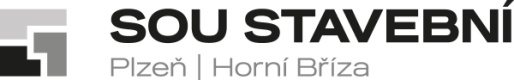 _Objednáváme u Vás stěhování strojů dle dohodnuté specifikace ve dvou fázích: První fáze stěhování: Termín: 		29. 5. 2019 Místo nakládky: 	Plzeň, Jateční tř. (školní dílny SOU stavební Plzeň) Místo vykládky:	Plzeň, Borská 55 (hala školních dílen), uložení na místo Předmět převozu: CNC Venture 108, 3,7 t, velikost dle zaslaného nákresuDruhá fáze stěhování: Termín převozu: 	10. 6. – 14. 6. 2019 – dle dohodyMísto nakládky 1: 	Jateční tř.,  Místo nakládky 2:	Harantova 3Místo nakládky 3:	Borská E421Místo vykládky	Borská 55  Předmět převozu: 	truhlářské stroje (8 ks o hmotnosti do 2 t)Bližší informace zástupce ředitele pro odborný výcvik Ing. Jiří Hájek tel. č. 602 159 102.  Fakturační adresa: 	SOU stavebníBorská 55301 00 PlzeňIČO: 004 97 061, jsme plátci DPHŽádáme o písemné potvrzení objednávkyPotvrzujeme objednávku: Stěhování Koruna s. r.o. Božtěšická 144/40400 01 Ústí nad LabemV Ústí nad Labem      dne: 15. 5. 2019Střední odborné učiliště stavební, Plzeň, Borská 55Střední odborné učiliště stavební, Plzeň, Borská 55Střední odborné učiliště stavební, Plzeň, Borská 55Borská 2718/55, Jižní Předměstí, 301 00 PlzeňBorská 2718/55, Jižní Předměstí, 301 00 PlzeňBorská 2718/55, Jižní Předměstí, 301 00 Plzeňtel.: 373 730 030, fax: 377 422 724tel.: 373 730 030, fax: 377 422 724Stěhování Koruna s. r. o.e-mail: sou@souplzen.cze-mail: sou@souplzen.czhttp://www.souplzen.czhttp://www.souplzen.czBožtěšická 144/40400 01 Ústí nad Labem VÁŠ DOPIS ZN.:ZE DNE:NAŠE ZN.:VYŘIZUJE:Ing. Jiří HájekIng. Jiří HájekTEL.:373 730 036373 730 036FAX:377 422 724377 422 724E-MAIL:sou@souplzen.czsou@souplzen.czDATUM:14.05.201914.05.2019Objednávka 28/2019